مدیر گروه محترم مهندسی کامپیوتربدینوسیله دروس پیشنهادی دوره دکتری دانشجو آقای/خانمرشته                     ورودی              دوره:روزانه شبانه پردیس    به شرح زیر به استحضار میرسد.* در صورت عدم امکان ارائه یا اخذ دروس اصلی، دروس ذخیره قابل اخذ هستند.دروس طی شده در دوره کارشناسی ارشد:امضاء دانشجو و تاریخ:نام و امضای استاد (استادان) راهنما:__________________________________________________________________________________امضای اعضای گروه: این فرم به عنوان صورت جلسه گروه لحاظ میشود.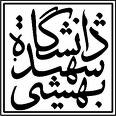 دانشکده مدیریت و حسابداریفرم دروس پیشنهادی دوره دکتریردیفنام درسواحد ارائه کننده درس(دانشکده، دانشگاه)درس 1درس 2درس 3درس 4درس 5درس 6ذخیره 1ذخیره 2ردیفنام درسواحد ارائه کننده درس(دانشکده، دانشگاه)ردیفنام درسواحد ارائه کننده درس(دانشکده، دانشگاه)15263748